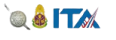  แผนบริหารจัดการความเสี่ยงการทุจริต และประพฤติมิชอบ  ของสถานีตำรวจสถานีตำรวจภูธรหน้าพระลาน ส่วนที่ ๑ บทนำ  		ตามที่สำนักงานคณะกรรมการป้องกันและปราบปรามการทุจริตในภาครัฐ (สำนักงาน ป.ป.ท.) ได้ขับเคลื่อนให้หน่วยงานภาครัฐมีมาตรกรระบบ หรือแนวทางในการบริหารจัดการความเสี่ยงของการ ดำเนินงานที่อาจก่อให้เกิดการทุจริต  		สถานีตำรวจภูธรหน้าพระลาน ได้ตระหนักถึงความสำคัญในจัดการความเสี่ยงการทุจริตภายใน องค์กร อันสอดคล้องกับนโยบายดังกล่าว อาศัยอำนาจตามคำสั่ง สถานีตำรวจภูธรหน้าพระลาน  ที่ 59/2567 ลงวันที่ 1 กุมภาพันธ์ 2567 แต่งตั้งคณะกรรมการดำเนินการในการขับเคลื่อนและกำกับ ติดตามการประเมินคุณธรรมและความ โปร่งใสในการดำเนินงานของหน่วยงานภาครัฐ เห็นควรให้ รองผู้กำกับ การในสถานีทุกสายงาน จัดทำประเมินความเสี่ยงการทุจริตและการดำเนินการเพื่อจัดการความเสี่ยงการทุจริต ในแต่ละสายงานเพื่อเป็น ประโยชน์แนวทางในการปฏิบัติงานในหน่วยต่อไป  						พันตำรวจเอก  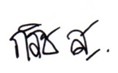  					         ( กริช  แสงพล )   						               ผู้กำกับการสถานีตำรวจภูธรหน้าพระลาน  ส่วนที่ ๒ การประเมินความเสี่ยงการทุจริต การประเมินความเสี่ยงการทุจริตและประพฤติมิชอบ  	พิจารณาจาก ๒ ปัจจัย คือ โอกาสที่จะเกิด (Likelihood) พิจารณาความเป็นไปได้ที่จะเกิด เหตุการณ์ความ เสี่ยงและผลกระทบ (Impact) การวัดความรุนแรงของความเสียหายที่จะเกิดขึ้นจากความ เสี่ยงนั้น ศัพท์เฉพาะ คำนิยามเกณฑ์การประเมินความเสี่ยงการทุจริตฯ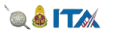 ตารางที่ ๑ เกณฑ์โอกาสที่จะเกิด (Likelihood)ตารางที่ ๒ เกณฑ์ผลกระทบ (Impact)ตารางที่ 3 คะแนนระดับความเสี่ยงการทุจริตตารางที่ 4 ระดับความเสี่ยง = คะแนนโอกาสเกิด x คะแนนผลกระทบ ส่วนที่ 3 ประเด็นการเกิดการทุจริต สถานีตำรวจภูธรหน้าพระลาน 1.สายงานอำนวยการ2.สายป้องกันปราบปราม 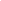 3.สายงานสอบสวน4.สายงานสืบสวน 5. ด้านจราจร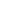 การประเมินความเสี่ยงการทุจริตของสถานีตำรวจภูธรหน้าพระลาน(๑) สายงานอำนวยการ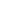 การประเมินความเสี่ยงทุจริตของสถานีตำรวจภูธรหน้าพระลาน (2) สายงานป้องกันปราบปรามการประเมินความเสี่ยงทุจริตของสถานีตำรวจภูธรหน้าพระลาน(3) ด้านสายงานสอบสวน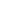 การประเมินความเสี่ยงทุจริตของสถานีตำรวจภูธรหน้าพระลาน(4) สายงานสืบสวน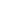  การประเมินความเสี่ยงทุจริตของสถานีตำรวจภูธรหน้าพระลาน 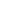 (5) สายงานจราจร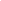 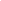  แผนบริหารจัดการความเสี่ยงการทุจริต ของสถานีตำรวจภูธรหน้าพระลาน 		ในการจัดทำแผนบริหารจัดการความเสี่ยงการทุจริต พิจารณาความเสี่ยงการทุจริตที่อยู่ ในโชน สีแดง (Red Zone) ของทุกสายงานจะถูกเลือกมาทำแผนบริหารจัดการความเสี่ยงการทุจริต ส่วน ลำดับความเสี่ยงที่อยู่ในโซน สีส้ม สีเหลือง จะถูกเลือกในลำดับต่อมา มาตรการควบคุมความเสี่ยงการทุจริต อาจมีหลากหลายวิธีการ หน่วยงานควร ทำการ คัดเลือกวิธีที่ดีที่สุด และประเมินความคุ้มค่าเหมาะสมกับ ระดับความเสี่ยงการทุจริตที่ได้จากการประเมินมา ประกอบด้วย การจัดทำแผนบริหาร  		จัดการความเสี่ยงการทุจริต ให้นำมาตรการควบคุมความเสี่ยงการทุจริตของ  กระบวนงานหรือโครงการที่ทำ การประเมินของหน่วยงานที่มีอยู่ในปัจจุบัน (Key Controls in place) มาทำ การประเมินว่ามีประสิทธิภาพอยู่ในระดับ ใด ดี พอใช้ หรืออ่อน (ดูคำอธิบายเพิ่มเติม) เพื่อพิจารณาจัดทำ มาตรการ ควบคุมความเสี่ยงการทุจริตเพิ่มเติม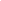 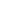 คำสั่ง สถานีตำรวจภูธรหน้าพระลาน  ที่ 59 / ๒๕67  เรื่อง แต่งตั้งคณะกรรมการดำเนินการประเมินความเสี่ยงการทุจริต ในการประเมินคุณธรรมและความ โปร่งใสในการการดำเนินงานของหน่วยงานภาครัฐ (Integrity and Transparency Assessment: ITA) ของสถานีตำรวจภูธรหน้าพระลาน******************************  		ตามที่ประธานกรรมการป้องกันและปราบปรามการทุจริตแห่งชาติ มอบหมายให้สำนัก ประเมิน คุณธรรม และความโปร่งใส ศึกษาแนวทางและหารือกับสำนักงานตำรวจแห่งชาติ ในการขยาย การประเมินคุณธรรม และ ความโปร่งใสในการการดำเนินงานของหน่วยงานภาครัฐ (Integrity and  Transparency Assessment: ITA) ลงสู่ “สถานีตำรวจภูธรหน้าพระลาน” เพื่อให้เกิดกลไกการมีส่วนร่วมและ เกิดการป้องกันการทุจริตในเชิงพื้นที่ อย่างเป็นรูปธรรมที่ชัดเจน นั้น  		เพื่อให้การดำเนินงานการประเมินคุณธรรมและความโปร่งใส ในการดำเนินงานเป็นไปด้วย ความ เรียบร้อย บรรลุเป้าหมายที่กำหนดไว้ จึงแต่งตั้งคณะกรรมการดำเนินการในการความเสี่ยงการทุจริต  การประเมิน คุณธรรม และความโปร่งใสในการการดำเนินงานของหน่วยงานภาครัฐ (Integrity and  Transparency Assessment: ITA) ของสถานีตำรวจภูธรหน้าพระลาน ดังนี้ 1. ผู้กำกับการ สถานีตำรวจภูธรหน้าพระลาน เป็นประธานกรรมการ2. รองผู้กำกับการป้องกันปราบปราม สถานีตำรวจภูธรหน้าพระลาน เป็นกรรมการ3. รองผู้กำกับการสืบสวน สถานีตำรวจภูธรหน้าพระลาน เป็นกรรมการ4. รองผู้กำกับการ(สอบสวน) สถานีตำรวจภูธรหน้าพระลาน เป็นกรรมการ5. สารวัตรป้องกันปราบปรามสถานีตำรวจภูธรหน้าพระลาน เป็นกรรมการ6. สารวัตรอำนวยการ สถานีตำรวจภูธรหน้าพระลาน เป็นกรรมการ/เลขานุการ หน้าที่ความรับผิดชอบ - วิเคราะห์ความเสี่ยงการทุจริตตามแนวทางการดำเนินงานการประเมินคุณธรรมและความ โปร่งใสใน การดำเนินงานของหน่วยงานภาครัฐ (Integrity & Transparency Assessment: ITA) ของสถานี ตำรวจภูธรหน้าพระลาน ประจำปีงบประมาณ 2567  		- การจัดทำแผนบริหารจัดการความเสี่ยงการทุจริต และหาแนวทาง/มาตรการในการ ควบคุม ความเสี่ยง การทุจริต ในทุกสายงานและในภาพรวมของสถานีตำรวจภูธรหน้าพระลาน - ผลักดันให้ สถานีตำรวจภูธรหน้าพระลาน ปรับปรุงแก้ไขหน่วยงาน-2-หรือการจัดกิจกรรมต่าง ๆ เพื่อส่งเสริม ให้เกิดคุณธรรมมีความโปร่งใส และป้องกันการทุจริตในทุกสายงาน - สารวัตรอำนวยการ สถานีตำรวจภูธรหน้าพระลาน รวบรวมผลการปฏิบัติพร้อมภาพถ่ายรายงาน ให้ผู้กำกับการ  สถานีตำรวจภูธรหน้าพระลาน ทราบตามกำหนด  ทั้งนี้ ตั้งแต่บัดนี้เป็นต้นไปจนเสร็จสิ้นภารกิจ สั่ง ณ วันที่ 1 กุมภาพันธ์ พ.ศ. ๒๕67 พันตำรวจเอก            ( กริช  แสงพล )       ผู้กำกับการสถานีตำรวจภูธรหน้าพระลานแผนบริหารจัดการความเสี่ยงการทุจริต ฯของสถานีตำรวจภูธรหน้าพระลาน ประจำปีงบประมาณ พ.ศ.๒๕๖7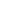 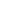 ศัพท์เฉพาะ คำนิยามความเสี่ยงการทุจริต ( Fraud Risk )การดำเนินงานหรือการปฏิบัติหน้าที่ที่อาจก่อให้เกิดการทุจริตและประพฤติชอบหรืออาจการก่อให้เกิดการขัดกันระหว่างผลประโยชน์ส่วนตนกับผลประโยบชน์ส่วนรวม ของหน่วยงาน ในอนาคตประเด็นความเสี่ยงการทุจริต เป็นขั้นตอนในการค้นหาว่ามีรูปแบบความเสี่ยงการทุจริตอย่างไรบ้างโอกาส (Likelihood ) โอกาสหรือความเป็นไปได้ที่เหตุการณ์จะเกิดขึ้นผลกระทบ ( Impact ) ผลกระทบจากเหตุการณ์ที่เกิดขึ้นทั้งที่เป็นตัวเงินหรือไม่เป็นตัวเงินคะแนนความเสี่ยงการทุจริต (Risk Score)คะแนนรวม ที่เป็นผลจากการประเมินความเสี่ยงการทุจริตจาก ๒ ปัจจัยคือโอกาสเกิด  (Likelihood) และ ผลกระทบ (Impact) ผู้รับผิดชอบความเสี่ยงการทุจริต (Risk Owner) ผู้ปฏิบัติงานหรือรับผิดชอบ กระบวนงานหรือโครงการKey Controls in place มาตรการควบคุมความเสี่ยงการทุจริตที่หน่วยงานมีอยู่ในปัจจุบันFurther Actions to be Taken มาตรการควบคุมความเสี่ยงการทุจริตที่จัดทำเพิ่มเติมโอกาสเกิดการทุจริต (Likelihoodโอกาสเกิดการทุจริต (Likelihood)โอกาสเกิดการทุจริต (Likelihoodโอกาสเกิดการทุจริต (Likelihood)5 เหตุการณ์อาจเกิดขึ้นได้สูงมาก แต่ไม่เกินร้อยละ (ร้อยละ ๓)4 เหตุการณ์ที่อาจเกิดได้สูง แต่ไม่เกินร้อยละ (ร้อยละ ๒ )3 เหตุการณ์ที่อาจเกิดขึ้นไม่เกิน (ร้อยละ ๑ )2 เหตุการณ์ที่อาจเกิดขึ้นไม่เกิน (ร้อยละ ๐.๑ )1 เหตุการณ์ไม่น่ามีโอกาสเกิดขึ้น (ไม่เกิดขึ้นเลย)ระดับความรุนแรงของผลกระทบ (Impact)ระดับความรุนแรงของผลกระทบ (Impact)5 กระทบต่องบประมาณและความเชื่อมั่นของสังคมระดับสูงมาก4 กระทบต่องบประมาณและความเชื่อมั่นของสังคมระบสูง3 กระทบต่องบประมาณและความเชื่อมั่นของสังคมระดับปานกลาง2 กระทบต่องบประมาณและความเชื่อมั่นสังคมระดับต่ำ1 กระทบต่องบประมาณและความเชื่อมั่นสังคมระดับต่ำมากRisk ScoreRisk ScoreRisk ScoreRisk ScoreRisk ScoreRisk Scoreโอกาสเกิดผลกระทบผลกระทบผลกระทบผลกระทบผลกระทบโอกาสเกิด1 2 3 4 55 ต่ำมาก ต่ำ ปานกลาง สูง สูงมาก4 ต่ำมาก ต่ำ ปานกลาง สูง สูง3 ต่ำมาก ต่ำ ต่ำ ปานกลาง ปานกลาง2 ต่ำมาก ต่ำมาก ต่ำ ต่ำ ต่ำ1 ต่ำมาก ต่ำมาก ต่ำมาก ต่ำมาก ปานกลางระดับความเสี่ยงระดับความเสี่ยงต่ำมาก 1 - 5ต่ำ 6 - 10ปานกลาง 11 - 15สูง 16 - 20สูงมาก 21 - 25 ลำดับ ขั้นตอนการปฏิบัติงาน ประเด็นความเสียงการทุจริตการเกิดการทุจริตการเกิดการทุจริต ลำดับ ขั้นตอนการปฏิบัติงาน ประเด็นความเสียงการทุจริตเคยเกิดขึ้นแล้ว ยังไม่เคยเกิดขึ้น1.1 การพิจารณาเลื่อนขั้นเงินเดือน1.1 การพิจารณาเลื่อนขั้นเงินเดือน1.1 การพิจารณาเลื่อนขั้นเงินเดือน1.1 การพิจารณาเลื่อนขั้นเงินเดือน1.1 การพิจารณาเลื่อนขั้นเงินเดือน 1ผู้บังคับบัญชาพิจารณาผลการปฏิบัติราชการผู้ใต้บังคับบัญชาปีละ 2 ครั้ง (6เดือน/12 เดือน)- มีการพิจารณาอย่างไม่ ยุติธรรม - มีการพิจารณาแบบเลือกที่รัก มักที่ชัง √ 2 ผู้บริหารประชุมพิจารณาเลื่อนขั้นเงินเดือนการพิจารณาเลื่อนขั้นเงินเดือน ไม่เป็นไปตามผลการปฏิบัติราชการหรือความสามารถ √1.2 การจัดการเรื่องร้องเรียน1.2 การจัดการเรื่องร้องเรียน1.2 การจัดการเรื่องร้องเรียน1.2 การจัดการเรื่องร้องเรียน1.2 การจัดการเรื่องร้องเรียน 1 ผู้ร้องเรียนยื่นร้องเรียนกลั่นแกล้งเจ้าหน้าที่ในหน่วยงานไม่มีการตรวจสอบว่าเรื่องร้องเรียนมีมูลเท็จจริงหรือไม่  √ 2 เสนอเรื่องตรวจสอบข้อเท็จจริงไม่มีการตรวจสอบว่าเรื่องร้องเรียนมีมูลเท็จจริงหรือไม่ไม่มีการตรวจสอบว่าเรื่องร้องเรียนมีมูลเท็จจริงหรือไม่ √1.3 การเบิกจ่ายเงินงบประมาณและเงินนอกงบประมาณ1.3 การเบิกจ่ายเงินงบประมาณและเงินนอกงบประมาณ1.3 การเบิกจ่ายเงินงบประมาณและเงินนอกงบประมาณ1.3 การเบิกจ่ายเงินงบประมาณและเงินนอกงบประมาณ1.3 การเบิกจ่ายเงินงบประมาณและเงินนอกงบประมาณ 1 ตรวจสอบหลักฐานการเบิกจ่ายเงินงบประมาณและเงินนอกงบประมาณตามวงรอบการเบิกจ่ายเอกสารหลักฐานไม่ถูกต้องตาม ความเป็นจริง √ 2 จัดทำเอกสารเพื่อเสนอเรื่องเบิกจ่ายเงินไปยังหน่วยผู้เบิกเอกสารหลักฐานไม่ถูกต้องตาม ความเป็นจริง √ 3 หน่วยผู้เบิกตรวจสอบความถูกต้องและโอนเงินเข้าบัญชีผู้มีสิทธิโดยตรงโอนเงินให้ผู้มีสิทธิไม่ถูกต้อง √4 ส่งหลักฐานการโอนเงินมาให้หน่วยงานเพื่อแจ้งผู้มีสิทธิรับเงินทราบและตรวจสอบความถูกต้องไม่มีการส่งหลักฐานการโอนเงิน ให้ผู้มีสิทธิตรวจสอบ √1.4 กระบวนการ การรับ การแจกจ่าย พัสดุ1.4 กระบวนการ การรับ การแจกจ่าย พัสดุ1.4 กระบวนการ การรับ การแจกจ่าย พัสดุ1.4 กระบวนการ การรับ การแจกจ่าย พัสดุ1.4 กระบวนการ การรับ การแจกจ่าย พัสดุ 1 เจ้าหน้าที่พัสดุรับและตรวจสอบพัสดุ ที่ได้รับแจกจ่ายจาก ภ.จว.สระบุรี จำนวนพัสดุที่ได้รับไม่ตรงตาม บัญชีจำนวนพัสดุที่ได้รับไม่ตรงตาม บัญชี √ 2 นำพัสดุมาแจกจ่ายแต่ละฝ่ายในสังกัดตามความต้องการการแจกจ่ายพัสุดุที่ได้รับแต่ละฝ่ายไม่เท่าเทียม ตามความ ต้องการ √ 3 ลงทะเบียนคุม รับ จ่าย รายงานผล และลงข้อมูลในระบบ POLIS จำนวนพัสดุที่แจกไม่ตรงตามที่ บันทึกในทะเบียนคุม √ 4 รายงานการรับจ่ายและวัสดุคงเหลือเมื่อสิ้นปีงบประมาณจำนวนพัสดุที่แจกไม่ตรงตามที่ บันทึกในทะเบียนคุม √1.5 กระบวนการ การจัดซื้อจัดจ้าง1.5 กระบวนการ การจัดซื้อจัดจ้าง1.5 กระบวนการ การจัดซื้อจัดจ้าง1.5 กระบวนการ การจัดซื้อจัดจ้าง1.5 กระบวนการ การจัดซื้อจัดจ้าง 1 เจ้าหน้าที่ตรวจสอบความต้องการ วัสดุอุปกรณ์ หรืองานจ้างที่จำเป็นต่อ การปฏิบัติหน้าที่จำนวนความต้องการว วัสดุ อุปกรณ์ หรืองานจ้างต่างๆ ไม่ ตรงตามความจริง √ 2 รวบรวมความต้องการเสนอผู้มี อำนาจเพื่อขออนุมัติจัดซื้อจัดจ้างโดย ระบุวงเงินงบประมาณวงเงินในการจัดซื้อหรือจัดจ้าง แพงกว่าราคาในท้องตลาด √ 3 เมื่อได้รับอนุมัติให้ดำเนินการจัดซื้อ จัดจ้าง แล้วดำเนินการตามขั้นตอน การจัดซื้อจัดจ้างมีการคัดเลือกร้านค้าหรือบริษัท ที่ ทำให้เกิดผลประโยชน์ทับ ซ้อน √ 4 เสนอเรื่องขออนุมัติจัดซื้อ หรือจัด จ้างตามลำดับชั้นถึงหน่วยผู้เบิกเอกสารในการจัดซื้อหรือจัดจ้าง ไม่ครบหรือไม่ถูกต้อง √ 5 หน่วยผู้เบิกตรวจสอบเอกสารและ โอนเงินให้ผู้มีสิทธิโดยตรง โอนเงินให้ ผู้มีสิทธิไม่ถูกต้องโอนเงินให้ผู้มีสิทธิไม่ถูกต้อง √1.6 กระบวนการการขออนุญาตต่ออายุใบสำคัญประจำตัวคนต่างด้าวฯ1.6 กระบวนการการขออนุญาตต่ออายุใบสำคัญประจำตัวคนต่างด้าวฯ1.6 กระบวนการการขออนุญาตต่ออายุใบสำคัญประจำตัวคนต่างด้าวฯ1.6 กระบวนการการขออนุญาตต่ออายุใบสำคัญประจำตัวคนต่างด้าวฯ1.6 กระบวนการการขออนุญาตต่ออายุใบสำคัญประจำตัวคนต่างด้าวฯ 1 บุคคลต่างด้าวนำสมุดประจำตัวคน ต่างด้าวฯมาติดต่อขอต่ออายุ ใบ อนุญาตฯ และเขียนคำร้องฯผลประโยชน์เพื่ออำนวยความ สะดวกในการให้บริการ √ 2 เจ้าหน้าที่ตรวจสอบความถูกต้องเอกสารและดำเนินการต่ออายุฯตามคำร้องขอเสนอผู้มีอำนาจ พิจารณาอนุญาตมีการเรียกรับผลประโยชน์เพื่อ อำนวยความสะดวกใน การ ให้บริการ √ 3 มอบสมุดประจำตัวคนต่างด้าวฯ ที่ดำเนินการเรียบร้อยให้กับผู้มาติดต่อไม่คืนเอกสารให้แก่คนต่างด้าวฯ √ 4 นำส่งเงินค่าต่ออายุฯเป็นรายได้ แผ่นดินไม่นำส่งเงินค่าต่ออายุฯเป็น รายได้แผ่นดิน √ 5 รายงานผลการดำเนินการไปยัง สตม. ทุกเดือนไม่รายงาน สตม. เพื่อทราบ √ ลำดับ ขั้นตอนการปฏิบัติงาน ประเด็นความเสียงการทุจริตการเกิดการทุจริตการเกิดการทุจริต ลำดับ ขั้นตอนการปฏิบัติงาน ประเด็นความเสียงการทุจริตเคยเกิดขึ้นแล้วยังไม่เคยเกิดขึ้น2.1 การจับกุมและบังคับใช้กฎหมาย2.1 การจับกุมและบังคับใช้กฎหมาย2.1 การจับกุมและบังคับใช้กฎหมาย2.1 การจับกุมและบังคับใช้กฎหมาย2.1 การจับกุมและบังคับใช้กฎหมาย 1 การใช้อำนาจหน้าที่ในการป้องกันปราบปรามอาชญากรรมมีการเรียกรับผลประโยชน์เพื่อแลกกับการไม่จับกุมดำเนินคดีหรืทำให้ รับโทษน้อยลง √ 2 การออกตรวจค้น เช่น การลักลอบ เล่น พนัน หรือตรวจค้นยาเสพติดมีการเรียกรับผลประโยชน์เพื่อแลกกับการไม่จับกุมดำเนินคดีหรือทำให้ รับโทษน้อยลง √ 3 ลงบันทึกจับกุมและนำตัวส่งร้อยเวรสอบสวนมีการเรียกรับกับการไม่จับกุม ผลประโยชน์เพื่อแลกดำเนินคดีหรือ ทำให้รับโทษน้อยลง  √ 4 การตรวจสอบแรงงานต่างด้าวและนายจ้างหรือไม่มีใบอนุญาตว่ามีการลักลอบเข้าเมืองทำงานตรงตาม ทำงาน หรือไม่ หรือใบอนุญาตหรือไม่มีการเรียกรับผลประโยชน์เพื่อ แลกกับการไม่จับกุมดำเนินคดีหรือทำให้รับโทษน้อยลงต่อรอง ไม่ส่งตัวกลับประเทศต้นทาง √ ลำดับ ขั้นตอนการปฏิบัติงาน ประเด็นความเสียงการทุจริตการเกิดการทุจริตการเกิดการทุจริต ลำดับ ขั้นตอนการปฏิบัติงาน ประเด็นความเสียงการทุจริตเคยเกิดขึ้นแล้วยังไม่เคยเกิดขึ้น3.1 กระบวนการ การขอปล่อยตัวชั่วคราว3.1 กระบวนการ การขอปล่อยตัวชั่วคราว3.1 กระบวนการ การขอปล่อยตัวชั่วคราว3.1 กระบวนการ การขอปล่อยตัวชั่วคราว3.1 กระบวนการ การขอปล่อยตัวชั่วคราว 1 ยื่นคำร้องขอปล่อยตัวชั่วคราว ต่อ พงส.ผลประโยชน์เพื่ออำนวยความสะดวกมีการเรียกรับในการ ให้บริการ √ 2 พิจารณาอนุมัติตรวจสอบความถูกต้องแล้วมีการเรียกรับอำนวยความ สะดวกผลประโยชน์เพื่อในการ ให้บริการ √ 3 กรณีอนุมัติปล่อยตัวชั่วคราว รับเงิน ประกันและออกใบเสร็จรับเงินลง รายละเอียดในสมุดให้กับนายประกันไม่ออกใบเสร็จรับเงิน √ 4 สถิตประกันเสมียนประจำวันลง บันทึกประจำวันปล่อยตัวชั่วคราวไม่มีการลงบันทึกประจำวัน ปล่อย ตัวชั่วคราว √ลำดับ ขั้นตอนการปฏิบัติงาน ประเด็นความเสียงการทุจริตการเกิดการทุจริตการเกิดการทุจริตลำดับ ขั้นตอนการปฏิบัติงาน ประเด็นความเสียงการทุจริตเคยเกิดขึ้นแล้วยังไม่เคยเกิดขึ้น3.1 กระบวนการ การขอปล่อยตัวชั่วคราว3.1 กระบวนการ การขอปล่อยตัวชั่วคราว3.1 กระบวนการ การขอปล่อยตัวชั่วคราว3.1 กระบวนการ การขอปล่อยตัวชั่วคราว3.1 กระบวนการ การขอปล่อยตัวชั่วคราว 5 พงส.นำเงินประกันตามใบเสร็จ รับ เงินส่งให้เจ้าหน้าที่การเงินในวันที่ ทำ ประกัน กรณีถัดไป ก่อนเวลาหลัง เวลา ๑๖.๓๐ น.ให้นำส่งเงินในวันทำ การ๐๙.๓๐ น.ไม่นำเงินประกันตัวผู้ต้องหา ส่งให้แก่เจ้าหน้าที่การเงินภายใน กำหนดเวลา √ ลำดับ ขั้นตอนการปฏิบัติงาน ประเด็นความเสียงการทุจริตการเกิดการทุจริตการเกิดการทุจริต ลำดับ ขั้นตอนการปฏิบัติงาน ประเด็นความเสียงการทุจริตเคยเกิดขึ้นแล้วยังไม่เคยเกิดขึ้น4.1 กระบวนการ การจับกุมผู้กระทำความผิดตามกฎหมายอาญา4.1 กระบวนการ การจับกุมผู้กระทำความผิดตามกฎหมายอาญา4.1 กระบวนการ การจับกุมผู้กระทำความผิดตามกฎหมายอาญา4.1 กระบวนการ การจับกุมผู้กระทำความผิดตามกฎหมายอาญา4.1 กระบวนการ การจับกุมผู้กระทำความผิดตามกฎหมายอาญา 1 การจับกุมความผิดซึ่งหน้าและตาม หมายจับ ต้องแจ้งข้อหาและแจ้งสิทธิ ให้กฎหมายกำหนด ผู้ถูกจับทราบถึง สิทธิตามที่มีการเรียกรับผลประโยชน์เพื่อแลกกับการไม่จับกุมดำเนินคดี หรือทำให้รับโทษน้อยลง √ 2 ลงบันทึกการจับกุม เรียกทรัพย์สินหรือประโยชน์อื่น ใดเพื่อแลกกับการไม่ให้ถูกจับกุม ดำเนินคดี √ 3 นำส่งพนักงานสอบสวน มีการเรียกรับผลประโยชน์เพื่อ แลกดำเนินคดี หรือทำให้รับโทษ น้อยลง √ ลำดับ ขั้นตอนการปฏิบัติงาน ประเด็นความเสียงการทุจริตการเกิดการทุจริตการเกิดการทุจริต ลำดับ ขั้นตอนการปฏิบัติงาน ประเด็นความเสียงการทุจริตเคยเกิดขึ้นแล้วยังไม่เคยเกิดขึ้น5.1 กระบวนการ การจับกุมผู้กระทำความผิดตามกฎหมายจราจร5.1 กระบวนการ การจับกุมผู้กระทำความผิดตามกฎหมายจราจร5.1 กระบวนการ การจับกุมผู้กระทำความผิดตามกฎหมายจราจร5.1 กระบวนการ การจับกุมผู้กระทำความผิดตามกฎหมายจราจร5.1 กระบวนการ การจับกุมผู้กระทำความผิดตามกฎหมายจราจร 1 ตรวจพบการกระทำ ความผิด มีการเรียกรับผลประโยชน์เพื่อ แลกกับการไม่จับกุมดำเนินคดี หรือทำให้รับโทษน้อยลง √ 2 ออกใบสัง มีการเรียกรับผลประโยชน์เพื่อ แลกกับการไม่จับกุมดำเนินคดี หรือทำให้รับโทษน้อยลง √ลำดับ ขั้นตอนการปฏิบัติงาน ประเด็นความเสียงการ ทุจริต ระดับความเสี่ยง Risk Score (L x I ) ระดับความเสี่ยง Risk Score (L x I ) ระดับความเสี่ยง Risk Score (L x I ) ระดับความเสี่ยง Risk Score (L x I )ลำดับ ขั้นตอนการปฏิบัติงาน ประเด็นความเสียงการ ทุจริตโอกาส Likelihoodผลกระทบ Impactคะแนน ความเสี่ยง Risk Scoreระดับ  ความเสี่ยง1.1 การพิจารณาเลื่อนขั้นเงินเดือน1.1 การพิจารณาเลื่อนขั้นเงินเดือน1.1 การพิจารณาเลื่อนขั้นเงินเดือน1.1 การพิจารณาเลื่อนขั้นเงินเดือน1.1 การพิจารณาเลื่อนขั้นเงินเดือน1.1 การพิจารณาเลื่อนขั้นเงินเดือน1.1 การพิจารณาเลื่อนขั้นเงินเดือน 1 ผู้บังคับบัญชาพิจารณาผลการ ปฏิบัติราชกาผู้ใต้บังคับบัญชา ปีละ  2 ครั้ง (6 เดือน/ 12 เดือน)-มีการพิจารณาอย่างไม่ ยุติธรรม -มีการพิจารณา แบบเลือกที่ รักมักที่ชัง 5 3 15 ปานกลาง 2 ผู้บังคับบัญชาระดับผู้บริหาร ประชุมพิจารณาเลื่อนขั้น เงินเดือนการพิจารณาเลื่อนขั้น เงินเดือนไม่เป็นไปตามผลการปฏิบัติราชการหรือ ความรู้ความสามารถ 3 3 9 ต่ำ1.2 การจัดการเรื่องร้องเรียน1.2 การจัดการเรื่องร้องเรียน1.2 การจัดการเรื่องร้องเรียน1.2 การจัดการเรื่องร้องเรียน1.2 การจัดการเรื่องร้องเรียน1.2 การจัดการเรื่องร้องเรียน1.2 การจัดการเรื่องร้องเรียน 1 ผู้ร้องเรียนยื่นร้องเรียนกลั่น แกล้ง เจ้าหน้าที่ในหน่วยงานไม่มีการตรวจสอบว่าเรื่อง ร้องเรียนมีมูลเท็จจริงหรือไม่ 2 2 4 ต่ำมาก 2 เสนอเรื่องตรวจข้อเท็จจริง ไม่มีการตรวจสอบว่าเรื่อง ร้องเรียนมีมูลเท็จจริงหรือไม่ 2 2 4 ต่ำมาก 3 หากพบว่ามีความผิดจริง ตามที่ ร้องเรียนจึงดำเนินการ ลงโทษตาม ระเบียบมีการลงโทษที่น้อยหรือมากเกินกว่าที่ระเบียบกำหนด 1 1 3 ต่ำมาก1.3 การเบิกจ่ายเงินงบประมาณและเงินนอกงบประมาณ1.3 การเบิกจ่ายเงินงบประมาณและเงินนอกงบประมาณ1.3 การเบิกจ่ายเงินงบประมาณและเงินนอกงบประมาณ1.3 การเบิกจ่ายเงินงบประมาณและเงินนอกงบประมาณ1.3 การเบิกจ่ายเงินงบประมาณและเงินนอกงบประมาณ1.3 การเบิกจ่ายเงินงบประมาณและเงินนอกงบประมาณ1.3 การเบิกจ่ายเงินงบประมาณและเงินนอกงบประมาณ 1 ตรวจสอบหลักฐานการเบิก จ่ายเงินงบประมาณและเงิน นอก งบประมาณตามวงรอบ การ เบิกจ่ายเอกสารหลักฐานไม่ถูกต้อง ตามความเป็นจริง 4 1 4 ต่ำมาก 2 จัดทำเอกสารเพื่อเสนอเรื่อง เบิก จ่ายเงินไปยังหน่วยผู้เบิกเอกสารหลักฐานไม่ถูกต้อง ตามความเป็นจริง 4 1 4 ต่ำมาก 3 หน่วยไม่มีการส่งหลักฐานการโอน เงินให้ผู้มีสิทธิตรวจสอบยผู้เบิก  ตรวจสอบ ความถูกต้อง และโอน เงินเข้า บัญชีผู้มีสิทธิโดยตรงโอนเงินให้ผู้มีสิทธิไม่ถูกต้อง 1 3 3 ต่ำมาก 4 ส่งหลักฐานการโอนเงินมาให้ หน่วยงานเพื่อแจ้งผู้มีสิทธิรับ เงิน ทราบและตรวจสอบความ ถูกต้องไม่มีการส่งหลักฐานการโอน เงินให้ผู้มีสิทธิตรวจสอบ 1 1 1ต่ำมากลำดับ ขั้นตอนการปฏิบัติงาน ประเด็นความเสียงการ ทุจริต ระดับความเสี่ยง Risk Score (L x I ) ระดับความเสี่ยง Risk Score (L x I ) ระดับความเสี่ยง Risk Score (L x I ) ระดับความเสี่ยง Risk Score (L x I )ลำดับ ขั้นตอนการปฏิบัติงาน ประเด็นความเสียงการ ทุจริตโอกาส Likelihoodผลกระทบ Impactคะแนน ความเสี่ยง Risk Scoreระดับ  ความเสี่ยง1.4 กระบวนการ การรับ การแจกจ่าย พัสดุ1.4 กระบวนการ การรับ การแจกจ่าย พัสดุ1.4 กระบวนการ การรับ การแจกจ่าย พัสดุ1.4 กระบวนการ การรับ การแจกจ่าย พัสดุ1.4 กระบวนการ การรับ การแจกจ่าย พัสดุ1.4 กระบวนการ การรับ การแจกจ่าย พัสดุ1.4 กระบวนการ การรับ การแจกจ่าย พัสดุ 1 เจ้าหน้าที่พัสดุรับและ ตรวจสอบ พัสดุที่ได้รับแจกจ่ายจาก ภ.จว.สระบุรี จำนวนพัสดุที่ได้รับไม่ตรง ตามบัญชีจำนวนพัสดุที่ได้รับไม่ตรง ตามบัญชี 1 3 3 ต่ำมาก 2 นำพัสดุมาแจกจ่ายแต่ละฝ่าย ใน สังกัดตามความต้องการการแจกจ่ายพัสดุให้แต่ละ ฝ่ายไม่เท่าเทียม ตามความ ต้องการ 1 3 3 ต่ำมาก 3 ลงทะเบียนคุม รับ จ่าย รายงานผล  และลงข้อมูลใน ระบบ POLIS จำนวนพัสดุที่แจกไม่ตรง ตามที่บันทึกในทะเบียนคุม 1 3 3 ต่ำมาก 4 รายงานการรับจ่ายและวัสดุคงเหลือเมื่อสิ้นปีงบประมาณจำนวนพัสดุที่แจกไม่ตรง ตามที่บันทึกในทะเบียนคุม 1 3 3 ต่ำมาก1.5 กระบวนการ การจัดซื้อจัดจ้าง1.5 กระบวนการ การจัดซื้อจัดจ้าง1.5 กระบวนการ การจัดซื้อจัดจ้าง1.5 กระบวนการ การจัดซื้อจัดจ้าง1.5 กระบวนการ การจัดซื้อจัดจ้าง1.5 กระบวนการ การจัดซื้อจัดจ้าง1.5 กระบวนการ การจัดซื้อจัดจ้าง 1 จ้าหน้าที่ตรวจสอบความ ต้องการ วัสดุอุปกรณ์ หรืองาน จ้างที่จำเป็น ต่อการปฏิบัติหน้าที่จำนวนความต้องการวัสดุ อุปกรณ์ หรืองานจ้างต่างๆ ไม่ตรงตามความจริง 3 2 6 ต่ำ 2 รวบรวมความต้องการเสนอผู้มี อำนาจเพื่อขออนุมัติจัดซื้อ จัดจ้าง โดยระบุวงเงินงบประมาณงบประมาณ วงเงินในการ จัดซื้อหรือจัด จัดจ้างแพง กว่าราคาท้องตลาด 5 3 15 ปานกลาง 3 เมื่อได้รับอนุมัติให้ดำเนินการ จัดซื้อจัดจ้าง แล้วดำเนินการ ตาม ขั้นตอนการจัดซื้อจัดจ้างมีการคัดเลือกร้านค้าหรือ บริษัทที่ทำให้เกิดผล ประโยชน์ทับซ้อน 5 4 20 สูง 4 เสนอเรื่องขออนุมัติจัดซื้อ หรือจัด จ้างตามลำดับชั้นถึง หน่วยผู้เบิกเอกสารในการจัดซื้อหรือจัด จ้าง ไม่ครบหรือไม่ถูกต้อง 3 2 6 ต่ำ 5 หน่วยผู้เบิกตรวจสอบเอกสาร และ โอนเงินให้ผู้มีสิทธิโดยตรงโอนเงินให้ผู้มีสิทธิไม่ถูกต้อง 1 3 3 ต่ำมาก1.6 กระบวนการการขออนุญาตต่ออายุใบสำคัญประจำตัวคนต่างด้าวฯ1.6 กระบวนการการขออนุญาตต่ออายุใบสำคัญประจำตัวคนต่างด้าวฯ1.6 กระบวนการการขออนุญาตต่ออายุใบสำคัญประจำตัวคนต่างด้าวฯ1.6 กระบวนการการขออนุญาตต่ออายุใบสำคัญประจำตัวคนต่างด้าวฯ1.6 กระบวนการการขออนุญาตต่ออายุใบสำคัญประจำตัวคนต่างด้าวฯ1.6 กระบวนการการขออนุญาตต่ออายุใบสำคัญประจำตัวคนต่างด้าวฯ1.6 กระบวนการการขออนุญาตต่ออายุใบสำคัญประจำตัวคนต่างด้าวฯ 1 บุคคลต่างด้าวนำสมุดประจำตัวคน ต่างด้าวฯ มา ติดต่อขอต่ออายุ ใบอนุญาตฯ และเขียนคำร้องฯ มีมีการเรียกรับผลประโยชน์ เพื่ออำนวยความสะดวกใน การให้บริการ 5 4 20 สูง2จ้าหน้าที่ตรวจสอบ ความ ถูกต้องเอกสารและดำเนินการต่อ อายุฯ ตามคำ ร้องขอ เสนอผู้มี อำนาจ พิจารณาอนุญาตมีการเรียกรับผลประโยชน์เพื่ออำนวยความสะดวกใน การให้บริการ 5 4 20 สูง 3 มอบสมุดประจำตัวคนต่าง ด้าวฯ ที่ ดำเนินการเรียบร้อย ให้กับผู้มา ติดต่อไม่คืนเอกสารให้แก่คนต่าง ด้าวฯ 1 4 4 ต่ำมาก 4 นำส่งเงินค่าต่ออายุฯเป็น รายได้ แผ่นดินไม่นำส่งเงินค่าต่ออายุฯเป็น รายได้แผ่นดิน 1 4 4 ต่ำมาก 5 รายงานผลการดำเนินการไป ยัง  สตม. ทุกเดือน ไม่รายงาน สตม.  เพื่อทราบไม่รายงาน สตม. เพื่อทราบ 1 1 1 ต่ำมากลำดับ ขั้นตอนการปฏิบัติงาน ประเด็นความเสียงการ ทุจริต ระดับความเสี่ยง Risk Score (L x I ) ระดับความเสี่ยง Risk Score (L x I ) ระดับความเสี่ยง Risk Score (L x I ) ระดับความเสี่ยง Risk Score (L x I )ลำดับ ขั้นตอนการปฏิบัติงาน ประเด็นความเสียงการ ทุจริตโอกาส Likelihoodผลกระทบ Impactคะแนนความ เสี่ยง Risk  Scoreระดับ  ความเสี่ยง2.1 การจับกุมและบังคับใช้กฎหมาย2.1 การจับกุมและบังคับใช้กฎหมาย2.1 การจับกุมและบังคับใช้กฎหมาย2.1 การจับกุมและบังคับใช้กฎหมาย2.1 การจับกุมและบังคับใช้กฎหมาย2.1 การจับกุมและบังคับใช้กฎหมาย2.1 การจับกุมและบังคับใช้กฎหมาย 1 การใช้อำนาจหน้าที่ในการ ป้องกัน ปราบปรามอาชญากรรมมีการเรียกรับ ผลประโยชน์เพื่อแลก กับการไม่จับกุม ดำเนินคดี หรือทำให้รับ โทษ น้อยลง 5 5 25 สูงมาก 2 การออกตรวจค้น เช่น การ ลักลอบ เล่นพนัน หรือตรวจ ค้นยาเสพติดมีการเรียกรับ ผลประโยชน์เพื่อแลก กับการไม่จับกุม ดำเนินคดี หรือทำให้รับ โทษ น้อยล 5 5 25 สูงมาก 3 ลงบันทึกจับกุมและนำตัวส่ง ร้อยเวร สอบสวน- มีการเรียกรับ ผลประโยชน์เพื่อแลก กับการไม่จับกุม ดำเนินคดี หรือทำให้รับ โทษ น้อยลง 5 5 25 สูงมาก 4 การตรวจสอบแรงงานต่างด้าวและนายจ้างหรือไม่มีใบอนุญาตว่ามีการลักลอบเข้าเมืองทำงานตรงตามทำงานหรือไม่หรือใบอนุญาต หรือไม่- มีการเรียกรับ ผลประโยชน์เพื่อแลก กับการไม่จับกุม ดำเนินคดี หรือทำให้รับ โทษ น้อยลง หรือต่อรอง ไม่ส่งตัว คนต่างด้าวฯ  กลับประเทศ ต้นทาง 5 5 25 สูงมากลำดับ ขั้นตอนการปฏิบัติงาน ประเด็นความเสียงการ ทุจริต ระดับความเสี่ยง Risk Score (L x I ) ระดับความเสี่ยง Risk Score (L x I ) ระดับความเสี่ยง Risk Score (L x I ) ระดับความเสี่ยง Risk Score (L x I )ลำดับ ขั้นตอนการปฏิบัติงาน ประเด็นความเสียงการ ทุจริตโอกาส Likelihoodผลกระทบ Impactคะแนนความ เสี่ยง Risk  Scoreระดับ  ความ เสี่ยง2.1 การจับกุมและบังคับใช้กฎหมาย2.1 การจับกุมและบังคับใช้กฎหมาย2.1 การจับกุมและบังคับใช้กฎหมาย2.1 การจับกุมและบังคับใช้กฎหมาย2.1 การจับกุมและบังคับใช้กฎหมาย2.1 การจับกุมและบังคับใช้กฎหมาย2.1 การจับกุมและบังคับใช้กฎหมาย 1 ยื่นคำร้องขอปล่อยตัวชั่วคราว ต่อ  พงส.มีการเรียกรับ ผลประโยชน์เพื่ออำนวย ความสะดวกมีการเรียก รับในการให้บริการ 5 5 25 สูงมาก 2 พิจารณาอนุมัติตรวจสอบ ความ ถูกต้องแล้วมีการเรียกรับ ผลประโยชน์เพื่ออำนวย ความสะดวกมีการเรียก รับในการให้บริการ 5 4 25 สูงมาก 3 กรณีอนุมัติปล่อยตัวชั่วคราว รับเงิน ประกันและออก ใบเสร็จรับเงินลง รายละเอียด ในสมุดให้กับนายประกัน  และ สถิติ ประกัน ไม่ออก ใบเสร็จรับเงินไม่ออกใบเสร็จรับเงิน 1 3 3 ต่ำ 4 สถิต ประกันเสมียนประจำวัน ลง บันทึกประจำวันปล่อยตัว ชั่วคราว ไม่ มีการลงบันทึกประจำวัน ปล่อยตัว ชั่วคราวไม่มีการลงบันทึก ประจำวัน ปล่อยตัว ชั่วคราว 3 1 3 ต่ำ 5 พงส. นำเงินประกันตาม ใบเสร็จ รับ เงินส่งให้เจ้าหน้าที่การเงิน ในวันที่ทำ ประกัน กรณีถัดไป ก่อนเวลาหลังเวลา  ๑๖.๓๐ น. ให้นำส่งเงินในวันทำการ ๐๙.๓๐ น.ไม่นำเงินประกันตัว ผู้ต้องหา ส่งให้แก่ เจ้าหน้าที่การเงิน ภายในกำหนดเวลา 4 3 12 ปาน กลางลำดับ ขั้นตอนการปฏิบัติงาน ประเด็นความเสียงการ ทุจริต ระดับความเสี่ยง Risk Score (L x I ) ระดับความเสี่ยง Risk Score (L x I ) ระดับความเสี่ยง Risk Score (L x I ) ระดับความเสี่ยง Risk Score (L x I )ลำดับ ขั้นตอนการปฏิบัติงาน ประเด็นความเสียงการ ทุจริตโอกาส Likelihoodผลกระทบ Impactคะแนนความ เสี่ยง Risk  Scoreระดับ  ความเสี่ยง4.1 กระบวนการ การจับกุมผู้กระทำความผิดตามกฎหมายอาญา4.1 กระบวนการ การจับกุมผู้กระทำความผิดตามกฎหมายอาญา4.1 กระบวนการ การจับกุมผู้กระทำความผิดตามกฎหมายอาญา4.1 กระบวนการ การจับกุมผู้กระทำความผิดตามกฎหมายอาญา4.1 กระบวนการ การจับกุมผู้กระทำความผิดตามกฎหมายอาญา4.1 กระบวนการ การจับกุมผู้กระทำความผิดตามกฎหมายอาญา4.1 กระบวนการ การจับกุมผู้กระทำความผิดตามกฎหมายอาญา 1 การจับกุมความผิดซึ่งหน้า และตาม หมายจับ ต้องแจ้ง ข้อหาและแจ้งสิทธิ ให้กฎหมายกำหนด ผู้ถูกจับทราบถึง สิทธิตามที่มีการเรียกรับ ผลประโยชน์เพื่อแลก กับการไม่จับกุม ดำเนินคดี หรือทำให้รับ โทษ น้อยลง 5 4 20 สูงมาก 2 ลงบันทึกการจับกุม - เรียกทรัพย์สินหรือ ประโยชน์อื่น ใดเพื่อแลก กับ การไม่ให้ถูกจับกุม ดำเนินคดี 5 4 20 สูงมาก 3 นำส่งพนักงานสอบสวน - มีการเรียกรับ ผลประโยชน์เพื่อแลก ดำเนินคดี หรือทำ ให้รับ โทษน้อยลง 1 3 20 สูงมากลำดับ ขั้นตอนการปฏิบัติงาน ประเด็นความเสียงการ ทุจริต ระดับความเสี่ยง Risk Score (L x I ) ระดับความเสี่ยง Risk Score (L x I ) ระดับความเสี่ยง Risk Score (L x I ) ระดับความเสี่ยง Risk Score (L x I )ลำดับ ขั้นตอนการปฏิบัติงาน ประเด็นความเสียงการ ทุจริตโอกาส Likelihoodผลกระทบ Impactคะแนนความ เสี่ยง Risk  Scoreระดับ  ความเสี่ยง5.1 กระบวนการ การจับกุมผู้กระทำความผิดตามกฎหมายจราจร5.1 กระบวนการ การจับกุมผู้กระทำความผิดตามกฎหมายจราจร5.1 กระบวนการ การจับกุมผู้กระทำความผิดตามกฎหมายจราจร5.1 กระบวนการ การจับกุมผู้กระทำความผิดตามกฎหมายจราจร5.1 กระบวนการ การจับกุมผู้กระทำความผิดตามกฎหมายจราจร5.1 กระบวนการ การจับกุมผู้กระทำความผิดตามกฎหมายจราจร5.1 กระบวนการ การจับกุมผู้กระทำความผิดตามกฎหมายจราจร 1 ตรวจพบการกระทำ ความผิด - มีการ เรียกรับผลประโยชน์เพื่อแลกกับการ ไม่จับกุม ดำเนินคดี หรือทำให้รับโทษ น้อยลง- มีการเรียกรับ ผลประโยชน์เพื่อแลก กับการไม่จับกุม ดำเนินคดี หรือทำให้รับ โทษ น้อยลง 5 4 20 สูงมาก 2 ออกใบสั่ง - มีการเรียกรับ ผลประโยชน์เพื่อแลก กับการไม่จับกุม ดำเนินคดี หรือทำให้รับ โทษ น้อยลง 5 4 20 สูงมากระดับคำอภิบาย การประเมินประสิทธิภาพมาตรการควบคุมความเสี่ยงการทุจริตที่หน่วยงานมีใน ปัจจุบันดี การควบคุมมีความเข้มแข็งและดำเนินไปได้อย่างเหมาะสมซึ่งช่วยให้เกิดความมั่นใจได้ในระดับ ที่สมเหตุสมผล ว่าจะสามารถลดความเสี่ยงการทุจริตได้พอใช้ การควบคุมยังขาดประสิทธิภาพถึงแม้ว่าจะไม่ทำให้เกิดผลเสียหายจากความเสี่ยงอย่างมีนัยสำคัญ แต่ก็ควรมี การปรับปรุงเพื่อให้มั่นใจว่าจะสามารถลดความเสี่ยงการทุจริตได้อ่อน การควบคุมไม่ได้มาตรฐานที่ยอมรับได้เนื่องจากมีความหละหลวมและไม่มีประสิทธิผลการ ควบคุมไม่ทำให้ มั่นใจอย่างสมเหตุสมผลว่าจะสามารถลดความเสี่ยงการทุจริตได้ที่ กระบวนการ ปฏิบัติงาน ประเด็นความเสี่ยงการ ทุจริต Risk  Score รายละเอียดมาตรการ ควบคุมความเสี่ยงการ  ทุจริต วิธีดำเนินการ ระยะเวลา ผู้รับผิดชอบงานอำนวยการงานอำนวยการงานอำนวยการงานอำนวยการงานอำนวยการงานอำนวยการงานอำนวยการงานอำนวยการ1 การเบิกจ่ายเงิน สวัสดิการ หาช่องทางเพื่อผลประโยชน์ส่วน ตน เช่น รับสินน้ำใจ1 ๑. กำกับดูแล กาปฏิบัติงาน โดยมีการตรวจสอบตามสาย การบังคับบัญชาทุกขั้นตอน เพื่อไม่ให้เกิดช่องว่างในการ เรียกรับผลประโยชน์ ๒. อบรม กำชับการ ปฏิบัติงาน ของเจ้าหน้าที่ อย่างสม่ำเสมอ เพื่อสร้าง จิตสำนึกในการ ปฏิบัติงาน ๓. ดูแลทุกข์สุข สอบถาม ปัญหาความเป็นอยู่อย่าง ใกล้ชิด๑.มีการอบรม กำชับ การ ปฏิบัติหน้าที่เป็นประจำ ๒ . ต ร ว จ ส อ บ เ อ ก  สาร ที่ เกี่ยวข้องกับการ ปฏิบัติงาน อย่างสม่ำเสมอ ๓. ตรวจสอบความเป็นอยู่ สอบถาม พูดคุย เพื่อให้ได้ รับทราบปัญหาต่าง ๆ ของ ผู้บังคับบัญชา เพื่อสามารถ ให้คำแนะนำและแนว ทางแก้ไข ปัญหาได้อย่าง ถูกต้องทุกเดือน สว.อก.2 การเบิกจ่ายเงิน งบประมาณ  และเงินนอก งบประมาณหาช่องทางเพื่อผลประโยชน์ส่วน ตน เช่น รับสินน้ำใจ1 ๑. กำกับดูแล กาปฏิบัติงาน โดยมีการตรวจสอบตามสาย การบังคับบัญชาทุกขั้นตอน เพื่อไม่ให้เกิดช่องว่างในการ เรียกรับผลประโยชน์ ๒. อบรม กำชับการ ปฏิบัติงาน ของเจ้าหน้าที่ อย่างสม่ำเสมอ เพื่อสร้าง จิตสำนึกในการ ปฏิบัติงาน ๓. ดูแลทุกข์สุข สอบถาม ปัญหาความเป็นอยู่อย่าง ใกล้ชิด๑.มีการอบรม กำชับ การ ปฏิบัติหน้าที่เป็นประจำ ๒ . ต ร ว จ ส อ บ เ อ ก  สาร ที่ เกี่ยวข้องกับการ ปฏิบัติงาน อย่างสม่ำเสมอ ๓. ตรวจสอบความเป็นอยู่ สอบถาม พูดคุย เพื่อให้ได้ รับทราบปัญหาต่าง ๆ ของ ผู้บังคับบัญชา เพื่อสามารถ ให้คำแนะนำและแนว ทางแก้ไข ปัญหาได้อย่าง ถูกต้องทุก สัปดาห์สว.อก.3 การขออนุญาต ต่ออายุใบสำคัญ ประจำตัวคน ต่างด้าวฯ-ไม่เร่งรัดดำเนินการ 1 ๑. กำกับดูแล กาปฏิบัติงาน โดยมีการตรวจสอบตามสาย การบังคับบัญชาทุกขั้นตอน เพื่อไม่ให้เกิดช่องว่างในการ เรียกรับผลประโยชน์ ๒. อบรม กำชับการ ปฏิบัติงาน ของเจ้าหน้าที่ อย่างสม่ำเสมอ เพื่อสร้าง จิตสำนึกในการ ปฏิบัติงาน ๓. ดูแลทุกข์สุข สอบถาม ปัญหาความเป็นอยู่อย่าง ใกล้ชิด๑.มีการอบรม กำชับ การ ปฏิบัติหน้าที่เป็นประจำ ๒ . ต ร ว จ ส อ บ เ อ ก  สาร ที่ เกี่ยวข้องกับการ ปฏิบัติงาน อย่างสม่ำเสมอ ๓. ตรวจสอบความเป็นอยู่ สอบถาม พูดคุย เพื่อให้ได้ รับทราบปัญหาต่าง ๆ ของ ผู้บังคับบัญชา เพื่อสามารถ ให้คำแนะนำและแนว ทางแก้ไข ปัญหาได้อย่าง ถูกต้องทุกสัปดาห์ สว.อก.3 การขออนุญาต ต่ออายุใบสำคัญ ประจำตัวคน ต่างด้าวฯ- เพิ่มขั้นตอนการดำเนินการโดย ไม่จำเป็น1 ๑. กำกับดูแล กาปฏิบัติงาน โดยมีการตรวจสอบตามสาย การบังคับบัญชาทุกขั้นตอน เพื่อไม่ให้เกิดช่องว่างในการ เรียกรับผลประโยชน์ ๒. อบรม กำชับการ ปฏิบัติงาน ของเจ้าหน้าที่ อย่างสม่ำเสมอ เพื่อสร้าง จิตสำนึกในการ ปฏิบัติงาน ๓. ดูแลทุกข์สุข สอบถาม ปัญหาความเป็นอยู่อย่าง ใกล้ชิด๑.มีการอบรม กำชับ การ ปฏิบัติหน้าที่เป็นประจำ ๒ . ต ร ว จ ส อ บ เ อ ก  สาร ที่ เกี่ยวข้องกับการ ปฏิบัติงาน อย่างสม่ำเสมอ ๓. ตรวจสอบความเป็นอยู่ สอบถาม พูดคุย เพื่อให้ได้ รับทราบปัญหาต่าง ๆ ของ ผู้บังคับบัญชา เพื่อสามารถ ให้คำแนะนำและแนว ทางแก้ไข ปัญหาได้อย่าง ถูกต้องทุกเดือน สว.อก.4 กาจัดซื้อจัดจ้าง มีผลประโยชน์ในกาดำเนินการ 1๑. กำกับดูแล กาปฏิบัติงาน โดยมีการตรวจสอบตามสาย การบังคับบัญชาทุกขั้นตอน เพื่อไม่ให้เกิดช่องว่างในการ เรียกรับผลประโยชน์ ๒. อบรม กำชับการ ปฏิบัติงาน ของเจ้าหน้าที่ อย่างสม่ำเสมอ เพื่อสร้าง จิตสำนึกในการ ปฏิบัติงาน ๓. ดูแลทุกข์สุข สอบถาม ปัญหาความเป็นอยู่อย่าง ใกล้ชิด๑.มีการอบรม กำชับ การ ปฏิบัติหน้าที่เป็นประจำ ๒ . ต ร ว จ ส อ บ เ อ ก  สาร ที่ เกี่ยวข้องกับการ ปฏิบัติงาน อย่างสม่ำเสมอ ๓. ตรวจสอบความเป็นอยู่ สอบถาม พูดคุย เพื่อให้ได้ รับทราบปัญหาต่าง ๆ ของ ผู้บังคับบัญชา เพื่อสามารถ ให้คำแนะนำและแนว ทางแก้ไข ปัญหาได้อย่าง ถูกต้อง ทุกเดือน สว.อก.5 การรับ การ แจกจ่าย พัสดุเอื้อประโยชน์ต่อพวกพ้อง 1๑. กำกับดูแล กาปฏิบัติงาน โดยมีการตรวจสอบตามสาย การบังคับบัญชาทุกขั้นตอน เพื่อไม่ให้เกิดช่องว่างในการ เรียกรับผลประโยชน์ ๒. อบรม กำชับการ ปฏิบัติงาน ของเจ้าหน้าที่ อย่างสม่ำเสมอ เพื่อสร้าง จิตสำนึกในการ ปฏิบัติงาน ๓. ดูแลทุกข์สุข สอบถาม ปัญหาความเป็นอยู่อย่าง ใกล้ชิด๑.มีการอบรม กำชับ การ ปฏิบัติหน้าที่เป็นประจำ ๒ . ต ร ว จ ส อ บ เ อ ก  สาร ที่ เกี่ยวข้องกับการ ปฏิบัติงาน อย่างสม่ำเสมอ ๓. ตรวจสอบความเป็นอยู่ สอบถาม พูดคุย เพื่อให้ได้ รับทราบปัญหาต่าง ๆ ของ ผู้บังคับบัญชา เพื่อสามารถ ให้คำแนะนำและแนว ทางแก้ไข ปัญหาได้อย่าง ถูกต้อง ทุกเดือน สว.อก.ที่ กระบวนการ ปฏิบัติงาน ประเด็นความเสี่ยงการ ทุจริต Risk  Score รายละเอียดมาตรการ ควบคุมความเสี่ยงการ  ทุจริต วิธีดำเนินการ ระยะเวลา ผู้รับผิดชอบงานป้องกันปราบปรามงานป้องกันปราบปรามงานป้องกันปราบปรามงานป้องกันปราบปรามงานป้องกันปราบปรามงานป้องกันปราบปรามงานป้องกันปราบปรามงานป้องกันปราบปราม1 การจับกุมและ การบังคับใช้ กฎหมาย-การละเว้นการปฏิบัติหน้าที่เพื่อ ผลประโยชน์5 ๑.อบรม กำชับการ ปฏิบัติงาน ของเจ้าหน้าที่ ตำรวจให้ปฏิบัติตาม กฎหมายอย่างเคร่งครัด ไม่ให้เรียกรับทรัพย์สิน หรือ ประโยชน์อื่นใดเพื่อ ช่วยเหลือ ผู้กระทำผิด ๒.จัดหาสวัสดิการเพิ่มเติม เพื่อ สร้างขวัญกำลังใจใน การ ปฏิบัติหน้าที่ ๓. เสริมสร้างการ ควบคุมดูแล ผู้ใต้งบังคับบัญชา ตาม คำสั่ง ๑๒๑๒/๒๕๓๗ ๔.แต่งตั้งคณะกรรมการ เพื่อ ติดตามและควบคุม การทุจริต ประจำสถานี๑.ก่อนออกปฏิบัติหน้าที่ หัวหน้างานต้อง อบรม กำชับ การปฏิบัติงานของ เจ้าหน้าที่ ตำรวจให้ปฏิบัติตามกฎหมาย อย่างเคร่งครัด ไม่ให้เรียกรับ ทรัพย์สินหรือ ประโยชน์อื่นใด เพื่อช่วยเหลือผู้กระทำผิดทุก กรณี ๒.สอดส่องผู้ใต้งบังคับบัญชา อย่างสม่ำเสมอ เช่น ออก เยี่ยมเยียนครอบครัว เพื่อ สอบถามปัญหาต่างๆ ๓ .นำปัญหาต่าง ๆ ของ ผู้ใต้บังคับบัญชาเสนอ  คณะกรรมการเพื่อติดตาม และควบคุมการทุจริต เพื่อ หา แนวทางแก้ไขต่อไปทุกวัน รอง ผกก.ป.1 การจับกุมและ การบังคับใช้ กฎหมาย-การเอื้อประโยชน์ให้ผู้อื่นได้ ประโยชน์5 ๑.อบรม กำชับการ ปฏิบัติงาน ของเจ้าหน้าที่ ตำรวจให้ปฏิบัติตาม กฎหมายอย่างเคร่งครัด ไม่ให้เรียกรับทรัพย์สิน หรือ ประโยชน์อื่นใดเพื่อ ช่วยเหลือ ผู้กระทำผิด ๒.จัดหาสวัสดิการเพิ่มเติม เพื่อ สร้างขวัญกำลังใจใน การ ปฏิบัติหน้าที่ ๓. เสริมสร้างการ ควบคุมดูแล ผู้ใต้งบังคับบัญชา ตาม คำสั่ง ๑๒๑๒/๒๕๓๗ ๔.แต่งตั้งคณะกรรมการ เพื่อ ติดตามและควบคุม การทุจริต ประจำสถานี๑.ก่อนออกปฏิบัติหน้าที่ หัวหน้างานต้อง อบรม กำชับ การปฏิบัติงานของ เจ้าหน้าที่ ตำรวจให้ปฏิบัติตามกฎหมาย อย่างเคร่งครัด ไม่ให้เรียกรับ ทรัพย์สินหรือ ประโยชน์อื่นใด เพื่อช่วยเหลือผู้กระทำผิดทุก กรณี ๒.สอดส่องผู้ใต้งบังคับบัญชา อย่างสม่ำเสมอ เช่น ออก เยี่ยมเยียนครอบครัว เพื่อ สอบถามปัญหาต่างๆ ๓ .นำปัญหาต่าง ๆ ของ ผู้ใต้บังคับบัญชาเสนอ  คณะกรรมการเพื่อติดตาม และควบคุมการทุจริต เพื่อ หา แนวทางแก้ไขต่อไปทุกวัน รอง ผกก.ป.1 การจับกุมและ การบังคับใช้ กฎหมาย-การกลั่นแกล้ง บังคับขู่เข็ญ  เรียก รับผลประโยชน์5 ๑.อบรม กำชับการ ปฏิบัติงาน ของเจ้าหน้าที่ ตำรวจให้ปฏิบัติตาม กฎหมายอย่างเคร่งครัด ไม่ให้เรียกรับทรัพย์สิน หรือ ประโยชน์อื่นใดเพื่อ ช่วยเหลือ ผู้กระทำผิด ๒.จัดหาสวัสดิการเพิ่มเติม เพื่อ สร้างขวัญกำลังใจใน การ ปฏิบัติหน้าที่ ๓. เสริมสร้างการ ควบคุมดูแล ผู้ใต้งบังคับบัญชา ตาม คำสั่ง ๑๒๑๒/๒๕๓๗ ๔.แต่งตั้งคณะกรรมการ เพื่อ ติดตามและควบคุม การทุจริต ประจำสถานี๑.ก่อนออกปฏิบัติหน้าที่ หัวหน้างานต้อง อบรม กำชับ การปฏิบัติงานของ เจ้าหน้าที่ ตำรวจให้ปฏิบัติตามกฎหมาย อย่างเคร่งครัด ไม่ให้เรียกรับ ทรัพย์สินหรือ ประโยชน์อื่นใด เพื่อช่วยเหลือผู้กระทำผิดทุก กรณี ๒.สอดส่องผู้ใต้งบังคับบัญชา อย่างสม่ำเสมอ เช่น ออก เยี่ยมเยียนครอบครัว เพื่อ สอบถามปัญหาต่างๆ ๓ .นำปัญหาต่าง ๆ ของ ผู้ใต้บังคับบัญชาเสนอ  คณะกรรมการเพื่อติดตาม และควบคุมการทุจริต เพื่อ หา แนวทางแก้ไขต่อไปทุกวัน รอง ผกก.ป.1 การจับกุมและ การบังคับใช้ กฎหมาย-รับสินบน5 ๑.อบรม กำชับการ ปฏิบัติงาน ของเจ้าหน้าที่ ตำรวจให้ปฏิบัติตาม กฎหมายอย่างเคร่งครัด ไม่ให้เรียกรับทรัพย์สิน หรือ ประโยชน์อื่นใดเพื่อ ช่วยเหลือ ผู้กระทำผิด ๒.จัดหาสวัสดิการเพิ่มเติม เพื่อ สร้างขวัญกำลังใจใน การ ปฏิบัติหน้าที่ ๓. เสริมสร้างการ ควบคุมดูแล ผู้ใต้งบังคับบัญชา ตาม คำสั่ง ๑๒๑๒/๒๕๓๗ ๔.แต่งตั้งคณะกรรมการ เพื่อ ติดตามและควบคุม การทุจริต ประจำสถานี๑.ก่อนออกปฏิบัติหน้าที่ หัวหน้างานต้อง อบรม กำชับ การปฏิบัติงานของ เจ้าหน้าที่ ตำรวจให้ปฏิบัติตามกฎหมาย อย่างเคร่งครัด ไม่ให้เรียกรับ ทรัพย์สินหรือ ประโยชน์อื่นใด เพื่อช่วยเหลือผู้กระทำผิดทุก กรณี ๒.สอดส่องผู้ใต้งบังคับบัญชา อย่างสม่ำเสมอ เช่น ออก เยี่ยมเยียนครอบครัว เพื่อ สอบถามปัญหาต่างๆ ๓ .นำปัญหาต่าง ๆ ของ ผู้ใต้บังคับบัญชาเสนอ  คณะกรรมการเพื่อติดตาม และควบคุมการทุจริต เพื่อ หา แนวทางแก้ไขต่อไปทุกวัน รอง ผกก.ป.1 การจับกุมและ การบังคับใช้ กฎหมาย-ละเว้นการปฏิบัติหน้าที่ เพื่อ เรียก รับผลประโยชน์เล็กน้อย  เพื่อแลก กับการไม่ดำเนิน ขั้นตอนตาม กฎหมาย เช่น การ ตรวจพบการ ลักลอบเล่นการ พนันแล้วไม่ดำเนินการจับกุม  พูดคุยไกล่เกลี่ย เพื่อรับผลประโย ชน1๑.อบรม กำชับการ ปฏิบัติงาน ของเจ้าหน้าที่ ตำรวจให้ปฏิบัติตาม กฎหมายอย่างเคร่งครัด ไม่ให้เรียกรับทรัพย์สิน หรือ ประโยชน์อื่นใดเพื่อ ช่วยเหลือ ผู้กระทำผิด ๒.จัดหาสวัสดิการเพิ่มเติม เพื่อ สร้างขวัญกำลังใจใน การ ปฏิบัติหน้าที่ ๓. เสริมสร้างการ ควบคุมดูแล ผู้ใต้งบังคับบัญชา ตาม คำสั่ง ๑๒๑๒/๒๕๓๗ ๔.แต่งตั้งคณะกรรมการ เพื่อ ติดตามและควบคุม การทุจริต ประจำสถานี๑.ก่อนออกปฏิบัติหน้าที่ หัวหน้างานต้อง อบรม กำชับ การปฏิบัติงานของ เจ้าหน้าที่ ตำรวจให้ปฏิบัติตามกฎหมาย อย่างเคร่งครัด ไม่ให้เรียกรับ ทรัพย์สินหรือ ประโยชน์อื่นใด เพื่อช่วยเหลือผู้กระทำผิดทุก กรณี ๒.สอดส่องผู้ใต้งบังคับบัญชา อย่างสม่ำเสมอ เช่น ออก เยี่ยมเยียนครอบครัว เพื่อ สอบถามปัญหาต่างๆ ๓ .นำปัญหาต่าง ๆ ของ ผู้ใต้บังคับบัญชาเสนอ  คณะกรรมการเพื่อติดตาม และควบคุมการทุจริต เพื่อ หา แนวทางแก้ไขต่อไปทุกวัน รอง ผกก.ป.1 การจับกุมและ การบังคับใช้ กฎหมาย-กลั่นแกล้ง บังคับ ขู่เข็ญ เรียกรับ ผลประโยชน์ เช่น การจับกุมยัด ของ กลางยาเสพติด เพื่อเรียกรับ ผลประโยชน์ ในการไม่จับกุม1๑.อบรม กำชับการ ปฏิบัติงาน ของเจ้าหน้าที่ ตำรวจให้ปฏิบัติตาม กฎหมายอย่างเคร่งครัด ไม่ให้เรียกรับทรัพย์สิน หรือ ประโยชน์อื่นใดเพื่อ ช่วยเหลือ ผู้กระทำผิด ๒.จัดหาสวัสดิการเพิ่มเติม เพื่อ สร้างขวัญกำลังใจใน การ ปฏิบัติหน้าที่ ๓. เสริมสร้างการ ควบคุมดูแล ผู้ใต้งบังคับบัญชา ตาม คำสั่ง ๑๒๑๒/๒๕๓๗ ๔.แต่งตั้งคณะกรรมการ เพื่อ ติดตามและควบคุม การทุจริต ประจำสถานี๑.ก่อนออกปฏิบัติหน้าที่ หัวหน้างานต้อง อบรม กำชับ การปฏิบัติงานของ เจ้าหน้าที่ ตำรวจให้ปฏิบัติตามกฎหมาย อย่างเคร่งครัด ไม่ให้เรียกรับ ทรัพย์สินหรือ ประโยชน์อื่นใด เพื่อช่วยเหลือผู้กระทำผิดทุก กรณี ๒.สอดส่องผู้ใต้งบังคับบัญชา อย่างสม่ำเสมอ เช่น ออก เยี่ยมเยียนครอบครัว เพื่อ สอบถามปัญหาต่างๆ ๓ .นำปัญหาต่าง ๆ ของ ผู้ใต้บังคับบัญชาเสนอ  คณะกรรมการเพื่อติดตาม และควบคุมการทุจริต เพื่อ หา แนวทางแก้ไขต่อไปทุกวัน รอง ผกก.ป.ที่ กระบวนการ ปฏิบัติงาน ประเด็นความเสี่ยงการ ทุจริต Risk  Score รายละเอียดมาตรการ ควบคุม ความเสี่ยงการ ทุจริต วิธีดำเนินการ ระยะเวลา ผู้รับผิดชอบ-ใช้อำนาจหน้าที่ในการต่อรองหา ผลประโยชน์ส่วนตัว เช่น การเรียก รับผลประโยชน์ในการไม่นำส่งตัว ผู้ต้องหา หรือการเปลี่ยนข้อหา ให้กับผู้ต้องหาให้รับโทษที่น้อยลง5- กรณีนายจ้างไม่มีใบอนุญาตจ้าง แรงงานต่างด้าว มีการแสวงหา ผ ล  ประโยชน์จากนายจ้าง ผู้ประกอบการ และต่างด้าวที่ ทำงาน5- กรณีต่างด้าวมีการลักลอบเข้า ทำงานอย่างผิดกฎหมาย ใช้การ ต่อรองการส่งตัวกลับประเทศเพื่อ แลกกับผลประโยชน์5งานจราจรงานจราจรงานจราจรงานจราจรงานจราจรงานจราจรงานจราจรงานจราจรการจับกุม ผู้กระทำ ความผิดตาม กฎหมาย จราจรเรียกรับทรัพย์สินหรือประโยชน์ อื่น ใดแลกกับการไม่ให้ถูกจับกุม ตามกฎหมายจราจร๙(สูง) ๑.อบรม กำชับการปฏิบัติงาน ของเจ้าหน้าที่ตำรวจให้ปฏิบัติ ตามกฎหมายอย่างเคร่งครัด ไม่ให้เรียกรับทรัพย์สินหรือ ประโยชน์อื่นใดเพื่อช่วยเหลือ ผู้กระทำผิด๒.จัดหาสวัสดิการเพิ่มเติมเพื่อ สร้างขวัญกำลังใจในการ ปฏิบัติหน้าที่ ๓. เสริมสร้างการควบคุมดูแล ผู้ใต้งบังคับบัญชา ตามคำสั่ง ๑๒๑๒/๒๕๓๗ ๔.แต่งตั้งคณะกรรมการเพื่อ ติดตามและควบคุมการทุจริต ประจำสถานีเพื่อช่วยเหลือ ผู้กระทำผิด ทุก กรณี๒.สอดส่อง ผู้ใต้งบังคับบัญชา อย่าง  สม่ำเสมอ เช่น ออก เยี่ยม เยียนครอบครัว เพื่อ สอบถามปัญหาต่างๆ ๓ .นำ ปัญหา ต่าง ๆ ของ ผู้ใต้บังคับบัญชา เสนอ คณะกรรมการเพื่อติดตาม และ ควบคุมการทุจริต เพื่อ หาแนวทางแก้ไข ต่อไปทุกวัน สว.จร.ที่ กระบวนการ ปฏิบัติงาน ประเด็นความเสี่ยงการ ทุจริต Risk  Score รายละเอียดมาตรการ ควบคุม ความเสี่ยงการ ทุจริต วิธีดำเนินการ ระยะเวลา ผู้รับผิดชอบงานสืบสวนงานสืบสวนงานสืบสวนงานสืบสวนงานสืบสวนงานสืบสวนงานสืบสวนงานสืบสวน1 การจับกุม ผู้กระทำ ความผิดตาม กฎหมาย อาญา-เรียกทรัพย์สินหรือประโยชน์อื่น ใด เพื่อแลกกับการไม่ให้ถูกจับกุม๒๐ (สูง มาก)๑.อบรม กำชับการปฏิบัติงาน ของเจ้าหน้าที่ตำรวจให้ปฏิบัติ ตามกฎหมายอย่างเคร่งครัด ไม่ให้เรียกรับทรัพย์สินหรือ ประโยชน์อื่นใดเพื่อช่วยเหลือ ผู้กระทำผิด ๒.จัดหาสวัสดิการเพิ่มเติมเพื่อ สร้างขวัญกำลังใจในการ ปฏิบัติหน้าที่๑.ก่อนออกปฏิบัติหน้าที่ หัวหน้างาน ต้อง อบรม  กำชับ การปฏิบัติงานของ  เจ้าหน้าที่ตำรวจให้ปฏิบัติ ตาม กฎหมาย อย่าง เคร่งครัด ไม่ให้เรียก รับ ทรัพย์สินหรือประโยชน์อื่น ใด เพื่อ ช่วยเหลือผู้กระทำ ผิดทุก กรณี ทุกวัน รอง ผกก.สส.- เรียกทรัพย์สินหรือประโยชน์อื่น ใดเพื่อแลกกับการไม่ให้ถูกจับกุม ดำเนินคดี๒๐ (สูง มาก)๑.อบรม กำชับการปฏิบัติงาน ของเจ้าหน้าที่ตำรวจให้ปฏิบัติ ตามกฎหมายอย่างเคร่งครัด ไม่ให้เรียกรับทรัพย์สินหรือ ประโยชน์อื่นใดเพื่อช่วยเหลือ ผู้กระทำผิด ๒.จัดหาสวัสดิการเพิ่มเติมเพื่อ สร้างขวัญกำลังใจในการ ปฏิบัติหน้าที่๑.ก่อนออกปฏิบัติหน้าที่ หัวหน้างาน ต้อง อบรม  กำชับ การปฏิบัติงานของ  เจ้าหน้าที่ตำรวจให้ปฏิบัติ ตาม กฎหมาย อย่าง เคร่งครัด ไม่ให้เรียก รับ ทรัพย์สินหรือประโยชน์อื่น ใด เพื่อ ช่วยเหลือผู้กระทำ ผิดทุก กรณี ทุกวัน รอง ผกก.สส.- เรียกทรัพย์สินหรือประโยชน์อื่น ใดเพื่อแลกกับการไม่ให้ถูกจับกุม ดำเนินคดี12 (สูง มาก)๑.อบรม กำชับการปฏิบัติงาน ของเจ้าหน้าที่ตำรวจให้ปฏิบัติ ตามกฎหมายอย่างเคร่งครัด ไม่ให้เรียกรับทรัพย์สินหรือ ประโยชน์อื่นใดเพื่อช่วยเหลือ ผู้กระทำผิด ๒.จัดหาสวัสดิการเพิ่มเติมเพื่อ สร้างขวัญกำลังใจในการ ปฏิบัติหน้าที่๑.ก่อนออกปฏิบัติหน้าที่ หัวหน้างาน ต้อง อบรม  กำชับ การปฏิบัติงานของ  เจ้าหน้าที่ตำรวจให้ปฏิบัติ ตาม กฎหมาย อย่าง เคร่งครัด ไม่ให้เรียก รับ ทรัพย์สินหรือประโยชน์อื่น ใด เพื่อ ช่วยเหลือผู้กระทำ ผิดทุก กรณี ทุกวัน รอง ผกก.สส.ที่ กระบวนการ ปฏิบัติงาน ประเด็นความเสี่ยงการ ทุจริต Risk  Score รายละเอียดมาตรการ ควบคุมความเสี่ยงการ ทุจริต วิธีดำเนินการ ระยะเวลา ผู้รับผิดชอบ๓. เสริมสร้างการควบคุมดูแล ผู้ใต้งบังคับบัญชา ตามคำสั่ง ๑๒๑๒/๒๕๓๗ ๔.แต่งตั้งคณะกรรมการเพื่อ ติดตามและควบคุมการทุจริต ประจำสถาน๒.สอดส่องผู้ใต้งบังคับบัญชา อย่าง สม่ำเสมอ เช่น ออก เยี่ยมเยียน ครอบครัว เพื่อ สอบถามปัญหาต่างๆ ๓ .นำปัญหาต่าง ๆ ของ ผู้บังคับบัญชาเสนอ คณะกรรมการ เพื่อติดตาม และควบคุมการทุจริต เพื่อหา แนวทางแก้ไขต่อไปงานสอบสวนงานสอบสวนงานสอบสวนงานสอบสวนงานสอบสวนงานสอบสวนงานสอบสวนงานสอบสวน1 ยื่นคำร้องขอ ปล่อยตัว ชั่วคราวต่อ  พนักงาน สอบสวนไม่นำเงินประกันตัวผู้ต้องหา ส่ง เจ้าหน้าที่การเงินตามวันที่ ทำ การ ปล่อยตัวชั่วคราว๔ (ต่ำ) ๑.อบรม กำชับการปฏิบัติงาน ของเจ้าหน้าที่ตำรวจให้ปฏิบัติ ตามกฎหมายอย่างเคร่งครัด ไม่ให้เรียกรับทรัพย์สินหรือ ประโยชน์อื่นใดเพื่อช่วยเหลือ ผู้กระทำผิด ๒.จัดหาสวัสดิการเพิ่มเติมเพื่อ สร้างขวัญกำลังใจในการ ปฏิบัติหน้าที่๑.ก่อนออกปฏิบัติหน้าที่ หัวหน้างานต้อง อบรมกำชับการปฏิบัติงานของ เจ้าหน้าที่ ตำรวจให้ปฏิบัติตามกฎหมายอย่างเคร่งครัดไม่ให้เรียกรับทรัพย์สินหรือประโยชน์อื่น ใดเพื่อช่วยเหลือผู้กระทำ ผิดทุก กรณี ๒.สอดส่อง ผู้ใต้งบังคับบัญชา อย่าง สม่ำเสมอ เช่น ออก เยี่ยม เยียนครอบครัว เพื่อ สอบถามปัญหาต่างทุกวัน รอง ผกก.(สอบสวน)ที่ กระบวนการ ปฏิบัติงาน ประเด็นความเสี่ยงการ ทุจริต Risk  Score รายละเอียดมาตรการ ควบคุมความเสี่ยงการ ทุจริต วิธีดำเนินการระยะเวลา ผู้รับผิดชอบ๓. เสริมสร้างการ ควบคุมดูแล ผู้ใต้งบังคับบัญชา ตามคำสั่ง ๑๒๑๒/๒๕๓๗ ๔.แต่งตั้งคณะกรรมการเพื่อ ติดตามและควบคุมการทุจริต ประจำสถานี๓.นำปัญหาต่าง ๆของผู้ใต้บังคั[บัญชาเสนอคณะกรรมการเพื่อติดตามและควบคุมการทุจริต เพื่อหาแนวทางแก้ไขต่อไป